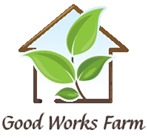 A community of differently-abled farmers in SW OhioNEWS RELEASE						CONTACT
FOR IMMEDIATE RELEASE				Nancy Bernotaitis
								Executive Director
								nbernotaitis@goodworksfarm.org											937-825-7470GOOD WORKS FARM HOSTS COMMUNITY HARVEST FESTIVALThe giggles and grins warmed tiny faces on Sunday as they decorated pumpkins, took a hayride, pet bunnies and goats, and played games at the Good Works Farm Harvest Festival!The festival was the second, annual for this nonprofit and the turnout was fantastic!  Nearly 300 people RSVP’d for the event, which included Zombie Dogs Food Truck, free snowcones and popcorn, a visit from Hozer, the FireDog, a bounce house, animals from Double Appletree Farms, fishing, games, and pumpkin decorating!  Good Works Farm is a nonprofit farmstead community based out of Miamisburg, OH.  They serve the developmentally-disabled (Autism, Down, Syndrome, Cognitive Delay, Sensory Processing Disorders, Cerebral Palsy, etc.) and their typical siblings.  Established in 2012, Good Works Farm partnered with Camp Imagine Farm in 2015 to offer an annual, one-week summer enrichment day camp.  In 2017, they added the Harvest Festival to bring the community out to the farm, as well.  Volunteers are welcome to come out on Saturday, October  27, 2018 from 10am-12pm to help put Camp Imagine Farm to bed for the winter for National Make a Difference Day.  Lunch will be provided by City BBQ.Future plans for Good Works Farm include non-medical transportation for the disabled, day services for adults with disabilities, and residential housing.  Good Works Farm is an Approved Charity through the BBB and United Way & is a Guidestar Exchange Bronze participant.  GWF is a member of the Coalition for Community Choice and Agricultural Communities for Adults with Autism.  Their Combined Federal Campaign number is 42520.  For more information about Good Works Farm, visit www.goodworksfarm.org or contact Executive Director, Nancy Bernotaitis at (937) 825-7470.The festival was held at Camp Imagine Farm, 3427 Waynesville Rd., Bellbrook.  Camp Imagine Farm hosts various nonprofits and organizations throughout the year, including Good Works Farm Summer Enrichment Day Camp & Harvest Festival, the MV Down Syndrome Association’s Fishing Derby and Harvest Festival, and Cookies with Claus.  For more information about Camp Imagine Farm, contact Monica Janning (513) 239-1552.# # #